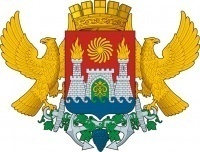 АДМИНИСТРАЦИЯ ГОРОДСКОГО ОКРУГА С ВНУТРИГОРОДСКИМ ДЕЛЕНИЕМ    «ГОРОД МАХАЧКАЛА»МУНИЦИПАЛЬНОЕ БЮДЖЕТНОЕ ОБЩЕОБРАЗОВАТЕЛЬНОЕ  УЧРЕЖДЕНИЕ«СРЕДНЯЯ ОБЩЕОБРАЗОВАТЕЛЬНАЯ ШКОЛА № 12»_____________________________________________________________________________________________________________________________________________________________________________________________________________________________________________________________________________________________________________________________________________________________________________ Ул. Магомедтагирова, 39А, г. Махачкала, Республика Дагестан, 367009, тел  (8722)  69-43-25  
e-mail: ege200612@yandex.ru ОГРН 1070560002391, ИНН/КПП 0560035285/057301001, ОКПО 49166769 «15»__января__ 2021г.Итоги тотального диктанта «Дагестан – моя малая Родина»  во 2-4 классах МБОУ «СОШ №12»ДатаКлассФИО учителяКоличество по спискуПрисутствуютОценкиОценкиОценкиОценкиОценки%усп%качСр.б.СОУДатаКлассФИО учителяКоличество по спискуПрисутствуют5432н/а14.01.20212аЗаирбекова А.А.312961562093,172.53,962,314.01.20212бЭльдерова Н.Ю.292641183088,557,73,65514.01.20212вСелимова А.Ш.332959132093.148,23,650,214.01.20213аВишнякова В.И.29224115109168,13,65914.01.20213бАрабова Х. М.312949115082,744,83,45014.01.20213вАбдуризаева Л.Т.25211510508133.33,345,714.01.20214аДжамалова А.А.302910982093,165,53,965,314.01.20214бГасанова Н.Г.232351035078,265,23,657,714.01.20214вСкрипка А.М.292821385082543,450